Blue Ridge Community College & West Virginia UniversityAssociate of Arts and Sciences in Business Administration leading to 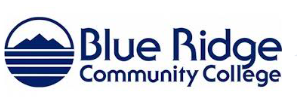 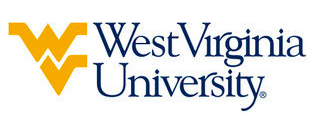 Bachelor of Science in Business (WVU- BS) Suggested Plan of Study*Students are required to complete between 27-30 hours within the Business majors. Students will work with their advisor to distribute ELECTIVE credit to meet the 120 credit hour graduation requirement. To be admitted to the College of Business and Economics, students must have an overall GPA of 2.5. Students must also complete the following College of Business and Economics prerequisite courses with a minimum grade of C or better:ACC 211 & 212ECO 201 & 202ENG 111 & 112MTH 158 & 261BUS 221ITE 119Students completing the above articulated plan of study may choose to enroll in any of the following College of Business & Economics programs: Accounting; Economics; Entrepreneurship & Innovation; Finance; General Business; Global Supply Chain Management; Management; Management Information Systems; Marketing; Organizational Leadership.Depending upon the student’s choice of major, additional criteria for admissions must also be met:Accounting: A grade of B or higher in ACC 211 & 212Economics: One B or higher, and one C or higher in ECO 201 and 202; a grade of B or higher in MTH 261Finance: A grade of B or higher in ECO 201 & 202; a grade of B in MTH 261Global Supply Chain Management: B or higher in MTH 261Management Information Systems: A grade of B or higher in MTH 261Students transferring to West Virginia University with a completed Associate’s degree, will have satisfied the General Education Foundation requirements at WVU.Students who have questions regarding this articulation agreement or the transferability of coursework may contact the WVU Office of the University Registrar. All other questions should be directed to the WVU Office of Admissions.      The above transfer articulation of credit between West Virginia University and Blue Ridge Community College, is approved by the Dean, or the Dean’s designee, and effective the date of the signature.____________________________________      	     ____________________________________          	_______________	       Print Name	 		           Signature		  	        DateA. Graham Peace Ph.D. Associate Dean for WVU’s College of Business & EconomicsBlue Ridge Community CollegeHoursWVU EquivalentsHoursYear One, 1st SemesterYear One, 1st SemesterYear One, 1st SemesterYear One, 1st SemesterENG 1113ENGL 1013HIS 101 HIS 111 or HIS 1213HIST 101 or HIST 179 or HIST 1523ITE 119 3CS 1TC 3MTH 1583MATH 1243BUS 2413BUSA 2TC3SDV 1001ORIN 1TC1TOTAL1616Year One, 2nd SemesterYear One, 2nd SemesterYear One, 2nd SemesterYear One, 2nd SemesterENG 1123ENGL 1023HIS 102, HIS 112 or HIS 1223HIST 102 or HIST 180 or HIST 1533MTH 2613MATH 1503BUS 221 3ECON 225 3ECO 2013ECON 2023TOTAL1515Year Two, 1st SemesterYear Two, 1st SemesterYear Two, 1st SemesterYear Two, 1st SemesterACC 2113ACCT 2013Science with Laboratory4Science with Laboratory4ECO 2023ECON 2013Literature 3Literature3Approved Business Elective or Health/PE Elective1Approved Business Elective or Health/PE Elective1TOTAL1414Year Two, 2nd SemesterYear Two, 2nd SemesterYear Two, 2nd SemesterYear Two, 2nd SemesterScience with Laboratory4Science with Laboratory4Literature/Humanities/Fine Arts3Literature/Humanities/Fine Arts3ACC 2123ACCT 2023CST 100 or CST 1103CSAD 270 or COMM 1043PSY 2003PSYC 1013TOTAL1616WEST VIRGINIA UNIVERSITYWEST VIRGINIA UNIVERSITYWEST VIRGINIA UNIVERSITYWEST VIRGINIA UNIVERSITYYear Three, 1st SemesterYear Three, 1st SemesterYear Three, 2nd SemesterYear Three, 2nd SemesterBCOR 2993BCOR 3303BCOR 3203BCOR 3503BCOR 3403BCOR 3703Major Elective3Major Elective3Major Elective3*Major Elective3TOTAL15TOTAL15Year Four, 1st SemesterYear Four, 1st SemesterYear Four, 2nd SemesterYear Four, 2nd SemesterBCOR 3603BCOR 4603BCOR 3803Major Elective3Major Elective3Major Elective3Major Elective3Major Elective3Major Elective3Elective2TOTAL15TOTAL14